ИНФОРМАЦИЯВ соответствии с поручением Минтруда России от 28.11.2018 № 15-1/В3221 по формированию и популяризации культуры безопасного труда среди молодёжи, в рамках проведения краевого молодёжного марафона «24/7 – у безопасности нет выходных» с октября по ноябрь 2023 года в учебных заведениях среднего и среднего профессионального образования Партизанского городского округа были проведены классные часы с учащимися и студентами. Во всех школах города старшеклассникам были показаны фильмы об основах охраны труда и безопасности жизни подростков, проведены викторины по пожарной безопасности и правилам поведения на воде.На классных часах в учреждениях среднего профессионального образования ребятам были показаны фильмы об основах охраны труда и травматизме  на производстве и проведены беседы о собственной безопасности и безопасности на производстве.Занятия в базовом медицинском колледже      Занятия в Приморском многопрофильном колледжеЗанятия в МБОУ «Средняя общеобразовательная школа № 6» ПГО
Урок охраны труда в МБОУ ОЦ «АНТАРЕС» ПГО      Классный час в МБОУ «СОШ № 12» ПГОУрок охраны труда в МБОУ  «СОШ № 22» ПГО     Урок охраны труда в МБОУ «СОШ № 24» ПГО     Урок охраны труда в МБОУ «СОШ № 50» ПГО     Урок охраны труда в МБОУ «СОШ № 1» ПГО 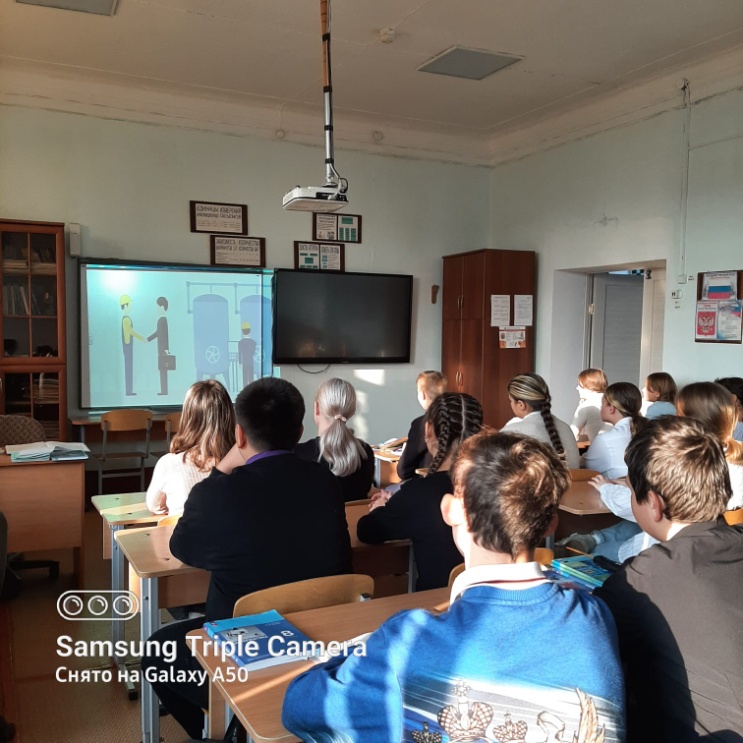 Урок охраны труда в МБОУ «СОШ № 3» ПГО26 декабря 2023 года главным специалистом комиссии по делам несовершеннолетних администрации ПГО А.А. Коробченко  совместно  с главным специалистом по государственному управлению охраной труда администрации  К.В. Грязновой были организованы уроки безопасности и о правилах поведения в новогодние каникулы в 3, 9 и 11 классах средней школы  № 3 г. Партизанска.Ребятам были показаны слайды «Безопасный новый год», проведена беседа о безопасности жизни детей, а также в 11 классе коснулись темы охраны труда на производстве.Урок безопасности в 11-м классе СОШ № 3             Показ слайдов в 9-м классе СОШ № 3К.В. Грязнова, гл.специалист администрации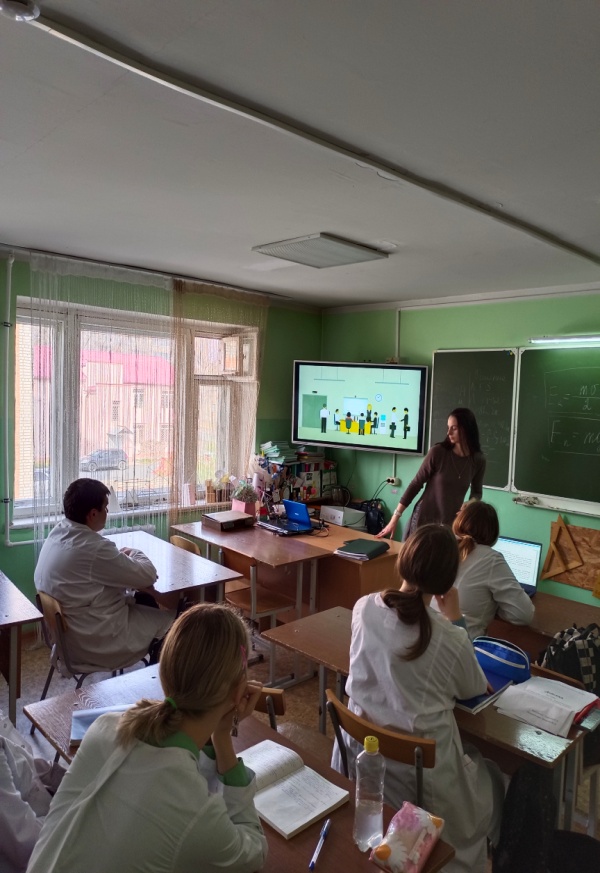 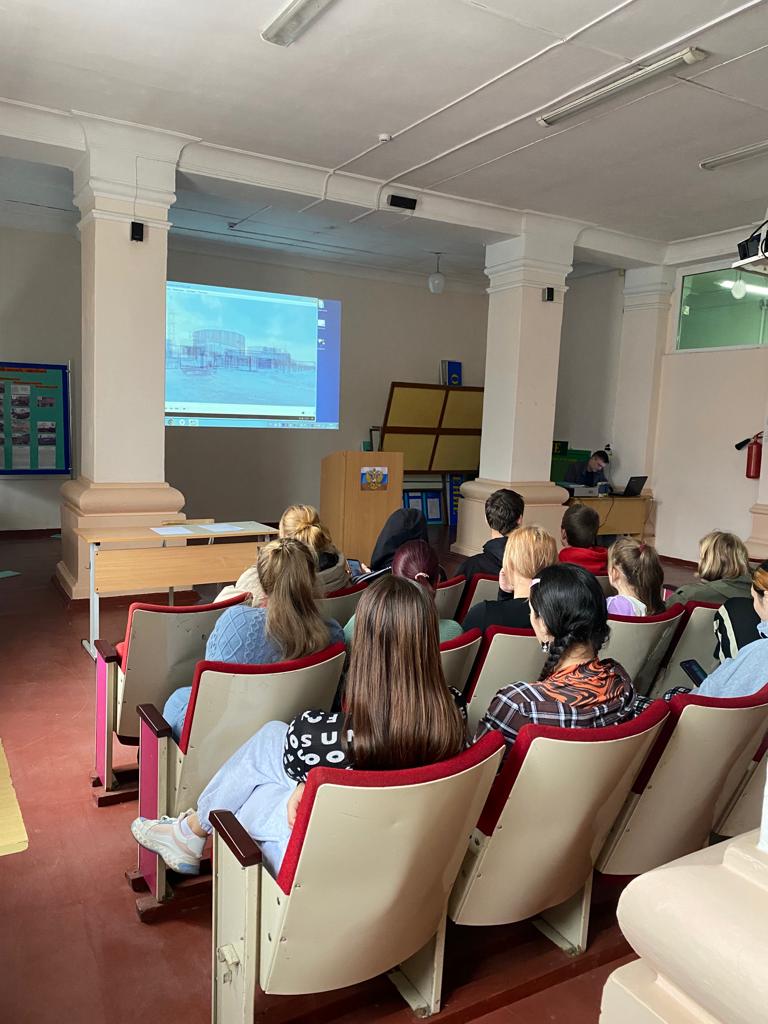 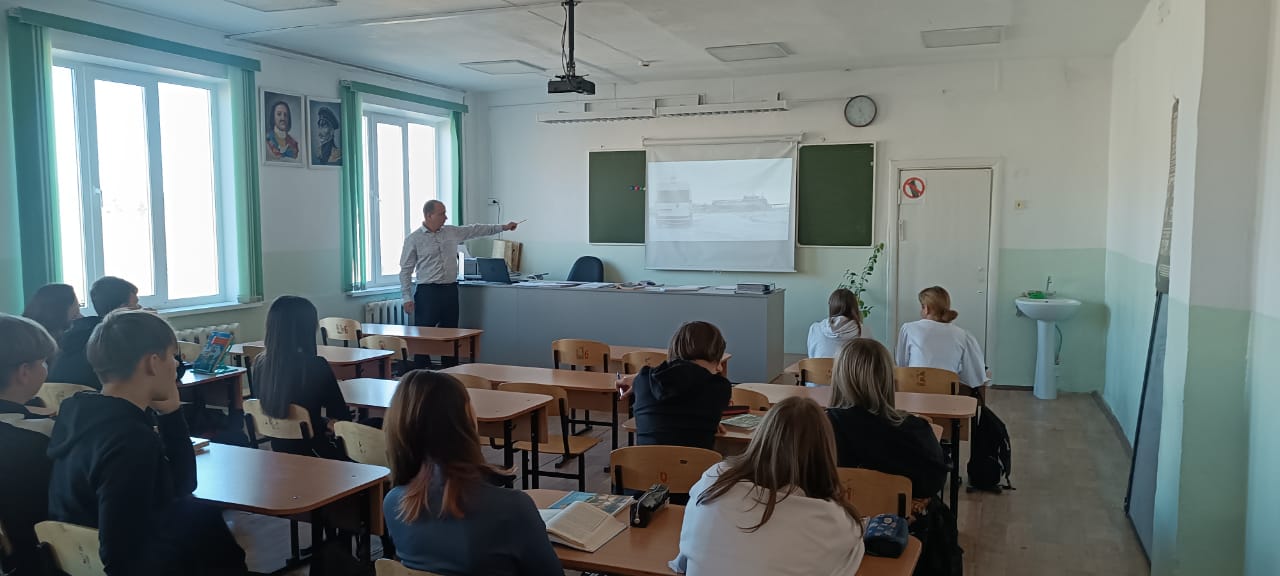 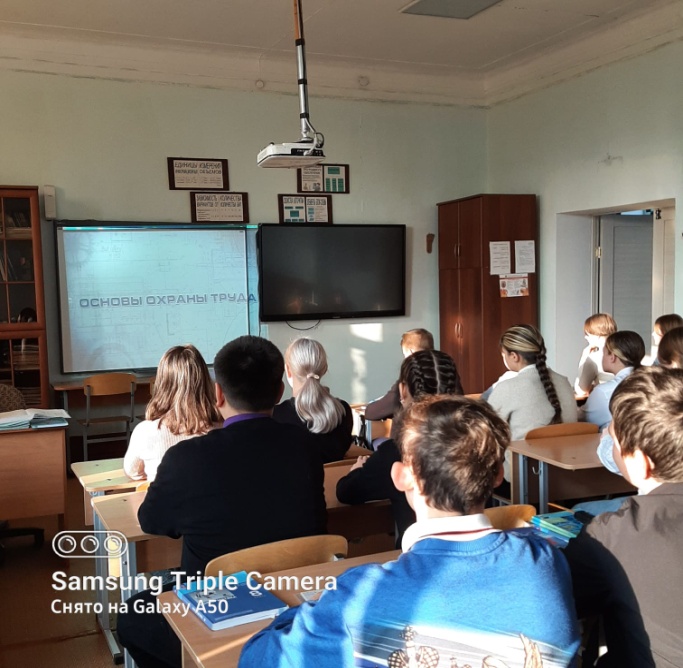 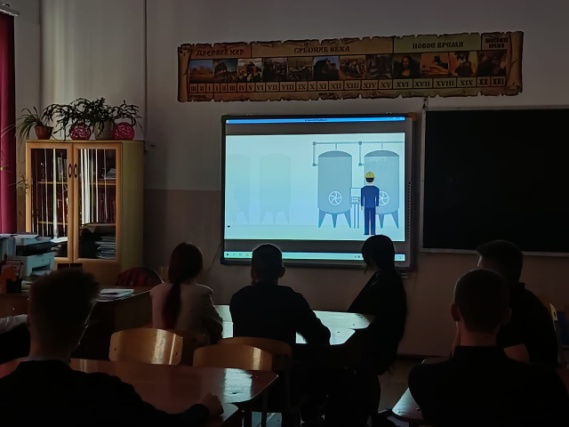 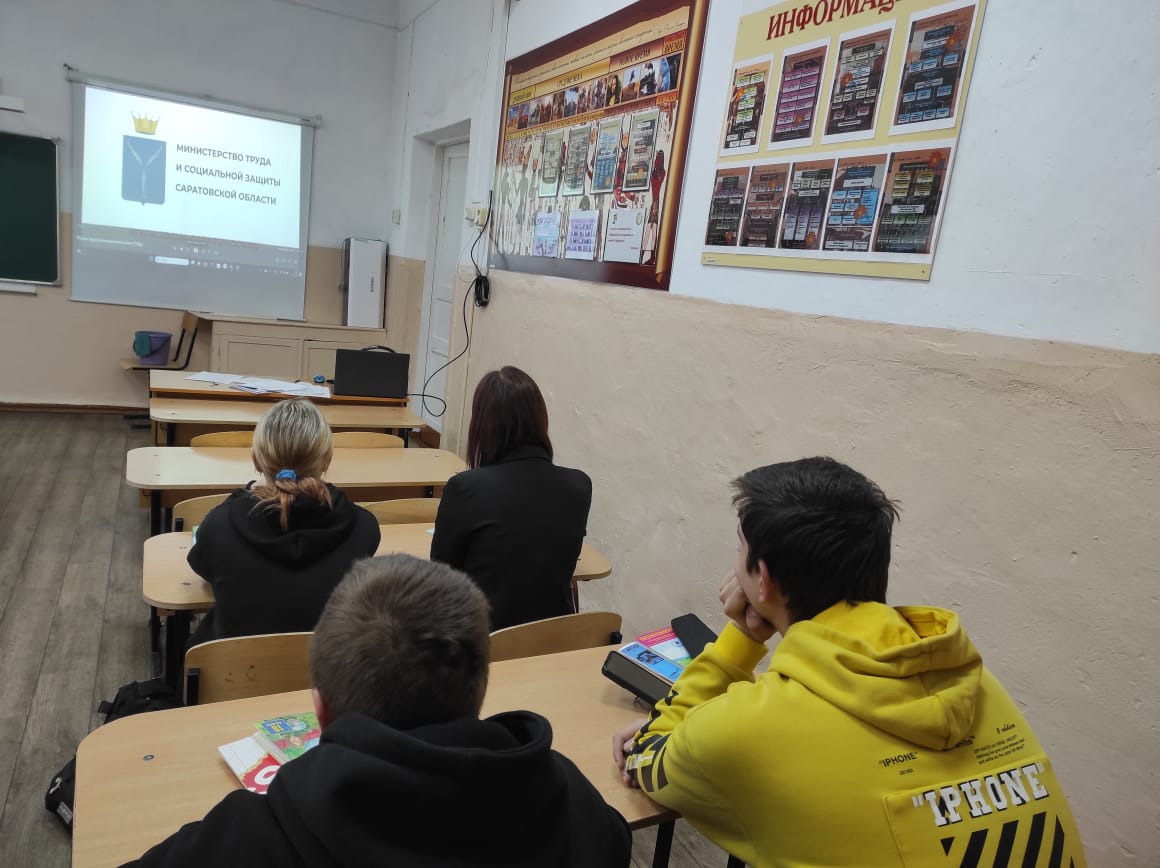 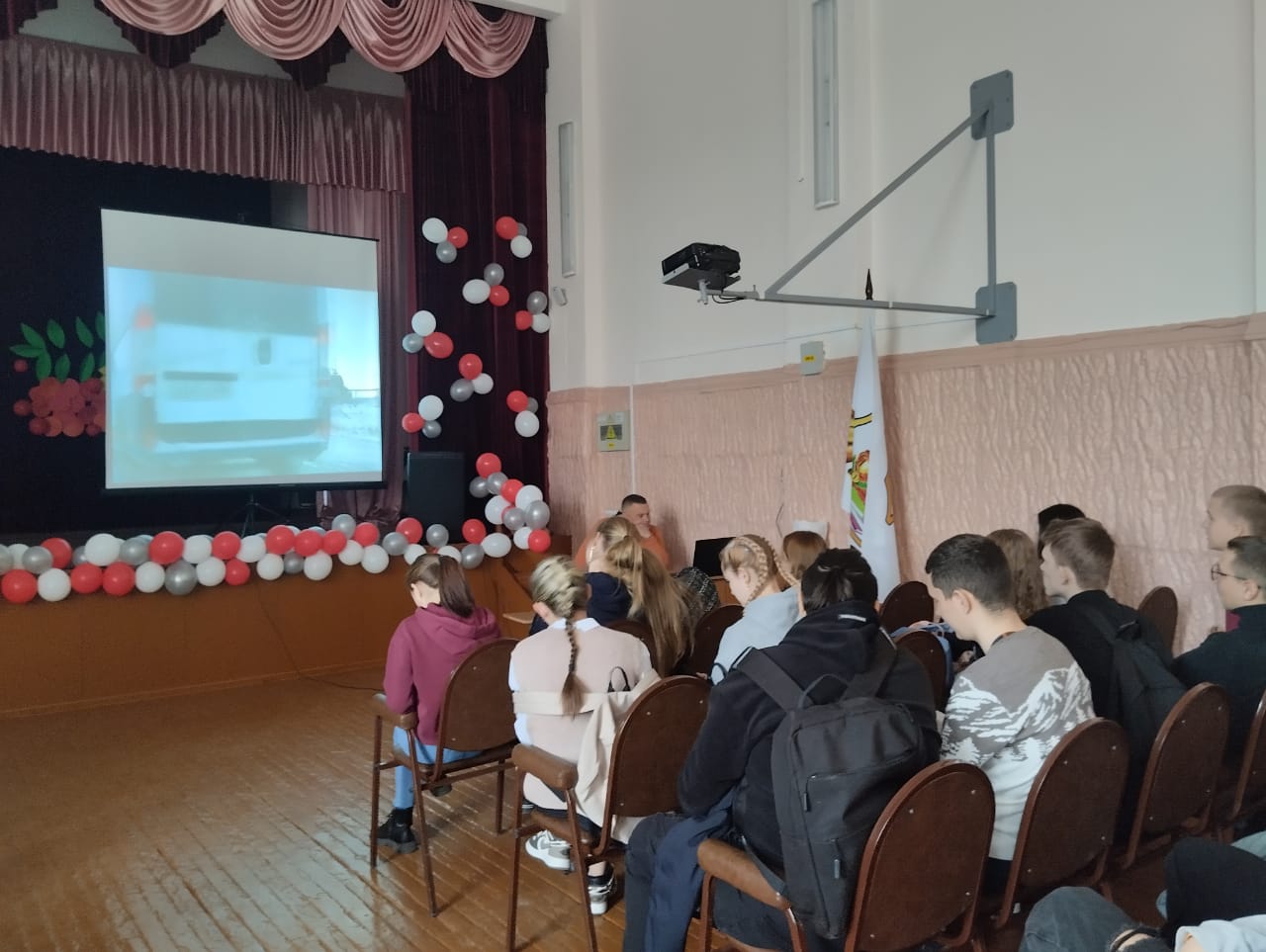 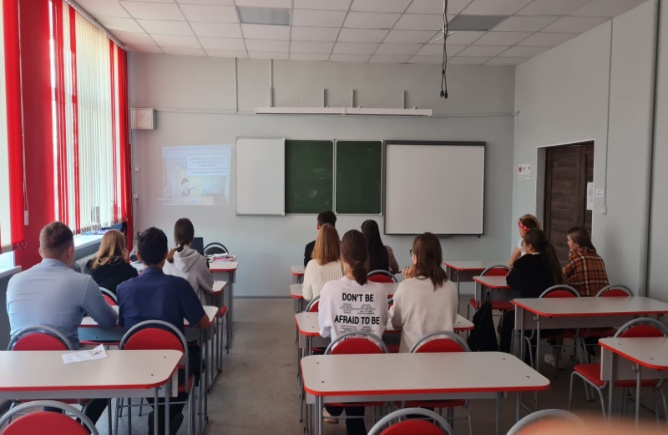 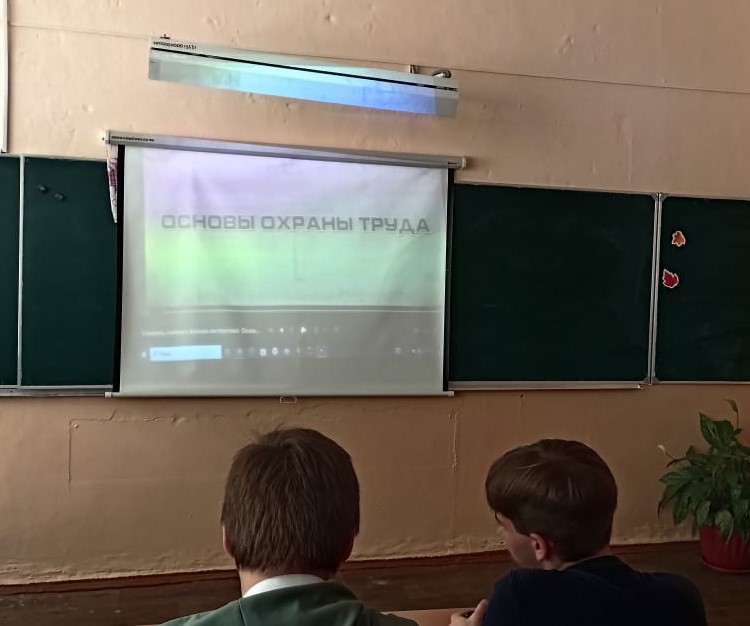 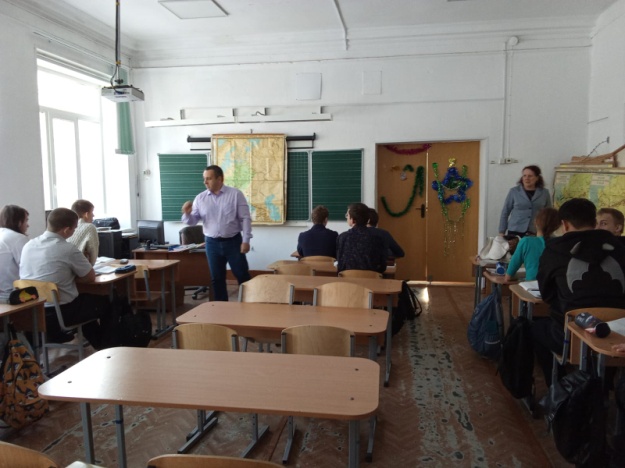 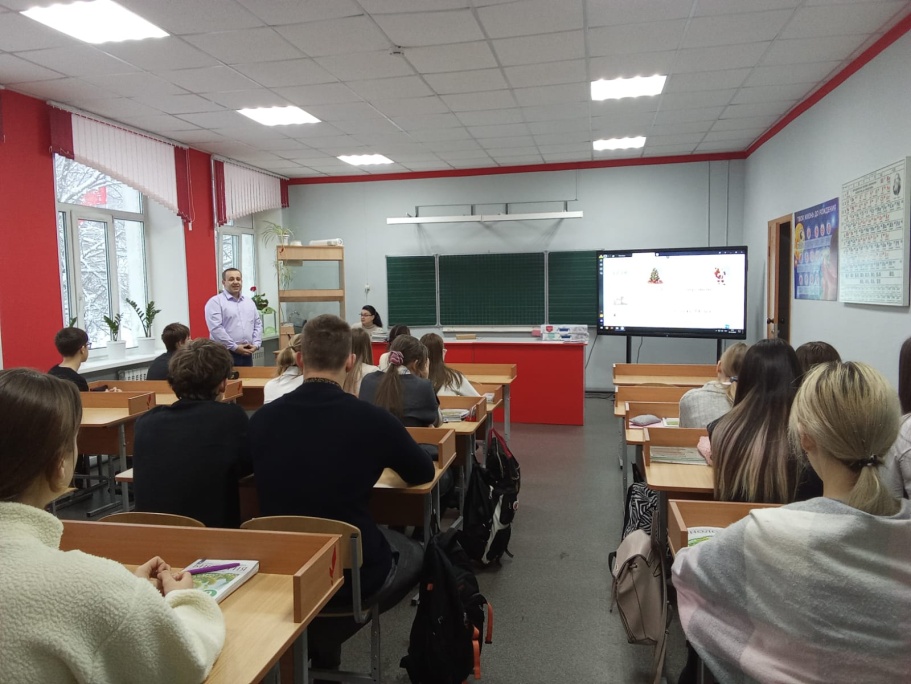 